Domnule Președinte,  	Subsemnatul/a ____________________________________________,  legitimat cu BI/CI seria.____.nr. __________, CNP._____________________ adresa :_______________________________________________________în calitate de titular/moştenitor al dreptului de propritate solicit eliberarea unui duplicat al titlului de proprietate nr. ____________, emis la data de _____________ de Comisia Judeţeană pentru Stabilirea Dreptului de Proprietate asupra Terenurilor Prahova, în favoarea lui _____________________________________________________________________________________________________________________________(se menţionează toate persoanele înscrise pe titlul de proprietate), pentru suprafaţa de _________, deoarece a fost distrus/pierdut/alte motive ____________________________________________ . Sunt de acord cu prelucrarea datelor cu caracter personal. 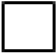 Data:____________	 	 	 	 	 	Semnătura Domnului Președinte al Comisiei Județene Prahova pentru Stabilirea Dreptului de Proprietate Privată asupra Terenurilor Documente necesare pentru eliberarea unui duplicat al titlului de proprietate: Copia Anunțului publicat în Monitorul Oficial partea a III-a privind pierderea titlului de proprietateCopie C.I./B.I.Procură notarială în cazul în care cererea de eliberare a duplicatului se face în numele mai multor moștenitoriAdeverință eliberată de Primăria pe raza căreia s-a făcut punerea în posesieCopia titlului de proprietate (dacă solicitantul deține o copie) Declarație notarială privind pierderea/distrugerea titlului de proprietateDacă solicitantul nu este aceeași persoană cu cea care figurează pe titlul de proprietate mai trebuiesc depuse următoarele documente:Certificate de moștenitor (dacă a fost dezbătută succesiunea)Acte de stare civilă de unde să reiasă calitatea de moștenitorCopie după contractul de vânzare-cumpărare/contractul de donație sau împuternicire (după caz).